23/02/2021BionexoResultado da Tomada de PreçosNº20210802M014HMI"O Instituto de Gestão e Humanização – IGH, entidade de direito privado e sem fins lucrativos,classificado como Organização Social, vem tornar público o Resultado da Tomada de Preços,com a finalidade de adquirir bens, insumos e serviços para o HMI - Hospital EstadualMaterno-Infantil Dr. Jurandir do Nascimento, com endereço à Av. Perimetral, s/n, Qd. 37, Lt.14, sala 01, Setor Coimbra, Goiânia/GO, CEP: 74.530-020.Bionexo do Brasil LtdaRelatório emitido em 23/02/2021 15:17Objeto: LABORATÓRIOTipo de Compra: Cotação via Bionexo/ E-mailData da publicação: Goiânia, 23 de Fevereiro de 2021."CompradorIGH - Hospital Materno Infantil (11.858.570/0002-14)Rua R 7, esquina com Av. Perimetral s/n - Setor Oeste - GOIÂNIA, GO CEP: 74.530-020Relação de Itens (Confirmação)Pedido de Cotação : 156108859COTAÇÃO Nº 7442 - INSUMOS PARA LABORATORIO - HMI - MARÇO/2021Frete PróprioObservações: *PAGAMENTO: Somente a prazo e por meio de depÃ³sito em conta PJ do fornecedor. *FRETE: SÃ³ seraoaceitas propostas com frete CIF e para entrega no endereco: RUA R7 C/ AV PERIMETRAL, SETOR COIMBRA, Goiania/GOCEP: 74.530-020, dia e horario especificado. *CERTIDÃES: As Certidoes Municipal, Estadual de Goias, Federal, FGTS eTrabalhista devem estar regulares desde a data da emissao da proposta atÃ a data do pagamento. *REGULAMENTO: Oprocesso de compras obedecera ao Regulamento de Compras do IGH, prevalecendo este em relacao a estes termos emcaso de divergÃncia.Tipo de Cotação: Cotação NormalFornecedor : Todos os FornecedoresData de Confirmação : TodasValidade CondiçõesFaturamento Prazo deFornecedordadeFreteObservaçõesMínimoEntregaProposta PagamentoCinco - Confiança Indústriae Comércio LtdaANÁPOLIS - GOPara compras superiores a R$ 1.000,00-frete gratis.Para compras inferiores a R$ 1.000,00-frete a cobrarno valor de R$ 95,00. Produto sujeito a destaque deIPI.1apósconfirmação0 diasCINCO - CONFIANÃINDUSTRIA E LTDA. - (62)387-2687A1R$ 100,000017/02/202130 ddlFOB3cincoconfind@gmail.comMais informaçõesGleidson Rodrigues RanulfoEireli - EppGOIÂNIA - GO3dias após234Gleidson Rodrigues Ranulfo - 62 R$ 500,0000093-511615/02/202115/02/202115/02/202130 ddl30 ddl30 ddlCIFCIFCIFnullnullnullconfirmação3cotacoesopcao@gmail.comMais informaçõesH M BorgesGOIÂNIA - GOHarley Borges - 62 3581-0361vitalmedgo@gmail.comMais informações2dias apósR$ 250,0000R$ 500,0000confirmaçãoHOSPTECH SERVICOS PARASAUDE LTDAGOIÂNIA - GOVitÃ³ria Moreira Santos Sena -(62) 9940-719361dias apósconfirmaçãovitoria.hospitech@gmail.comMais informaçõesHypermedical ProdutosMedicos LtdaGOIÂNIA - GO1 dias apósconfirmação56R$ 300,0000R$ 150,000015/02/202115/02/202130 ddl30 ddlCIFCIFnullnullAnne de Faria - (62) 4016-1619comercial@hypermedical.com.brMais informaçõesRM Hospitalar LtdaGOIÂNIA - GOMÃ¡rcia Nunes de Castro - (62)1 dias apósconfirmação4006-3998vendas@rmhospitalar.comMais informaçõesProgramaçãode EntregaPreçoUnitário FábricaPreçoProdutoCódigoFabricante Embalagem Fornecedor Comentário JustificativaRent(%) Quantidade Valor Total Usuário7FILTRO DEREMOCAO38129-FILTROPLAQUETASCaixaCinco -ConfiançaREF: PL3VAE-R$R$20 UnidadeR$Tiago115,0000 0,00002.300,0000 Farias Dehttps://www.bionexo.com.br/jsp/RelatPDC/relat_adjudica.jsp1/4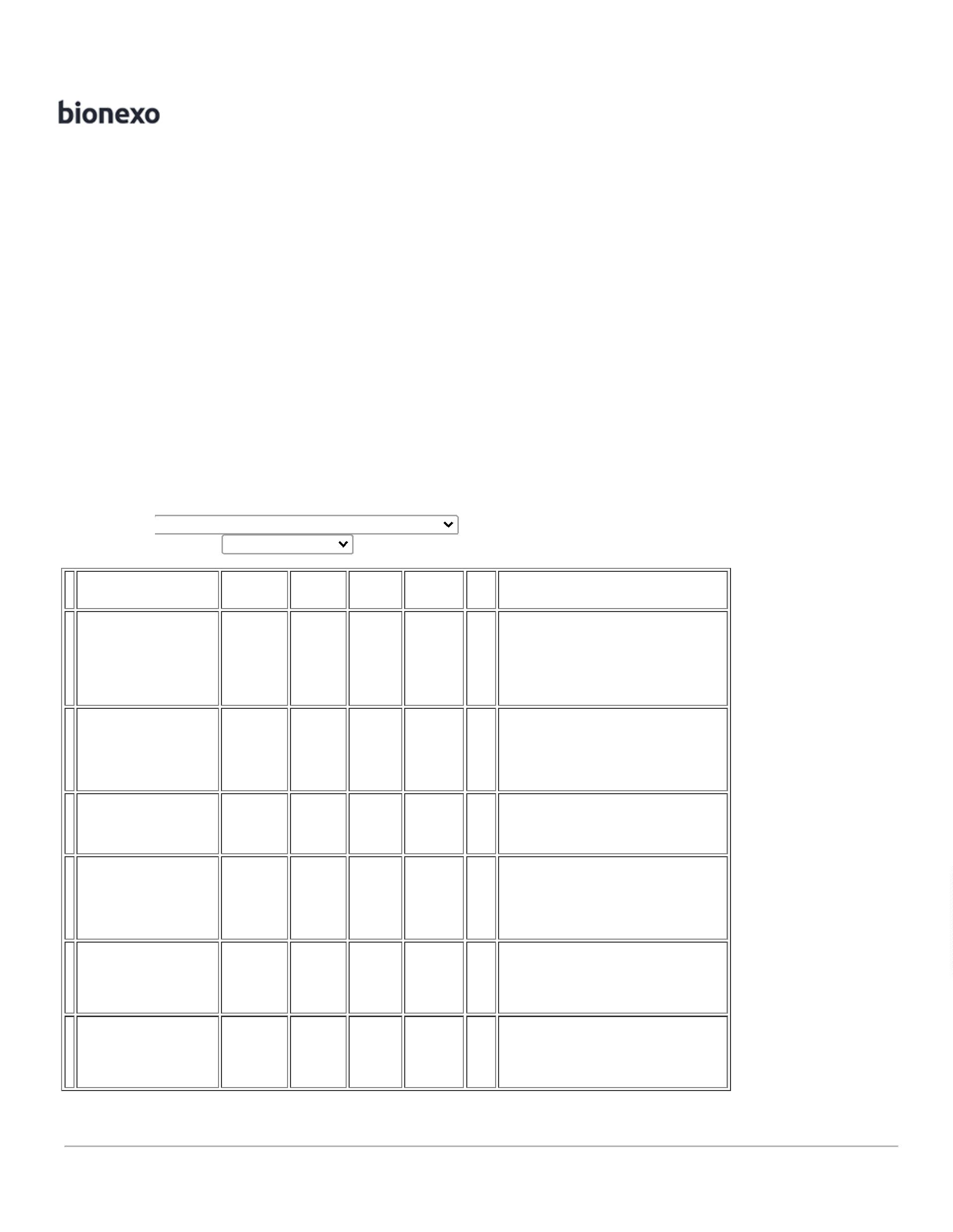 23/02/2021BionexoLEUCOCITOS P/PLAQUETASPARAUTILIZAÇÃOBEIRA LEITO -UNIDADEBEIRA DELEITO,HAEMONETICSIndústria eComércioLtdaSouza19/02/202113:01FILTRO PARARETENCAO DELEUCOCITOS(HEMACIAS) ->PARA 01 (UMA)UNIDADE DECONCENTRADODE HEMÁCIAS,EFICIENCIA DETiagoFarias DeSouzaFILTROLEUCOCITOSBEIRA DELEITO,HAEMONETICSCinco -ConfiançaIndústria e REF: BPFBLAComércioLtda4LOG. MODELOLABORATORIAL 26080COM 02 (DUAS)BOLSAS DER$R$R$8-Caixa-60 Unidade110,0000 0,00006.600,000019/02/202113:01TRANSFERENCIAE PRÉ-FILTRO.COMPATÍVELCOM BOLSA DECOLETA DEMARCAFREESENIUSKAB.TotalParcial:R$80.08.900,0000Total de Itens da Cotação: 15Total de Itens Impressos: 2Programaçãode EntregaPreçoUnitário FábricaPreçoProdutoCódigoFabricante Embalagem Fornecedor Comentário JustificativaRent(%) Quantidade Valor Total UsuárioTiagoFarias DeSouzaASO LATEX 50TESTES -EBRAM -GleidsonRodriguesRanulfo Eireli- EppASLO LATEX2ML 100 TESTE - 38055UNIDADER$R$15--FRASCOFRASCOnullnull--1 UnidadeR$ 29,0000R$ 21,500029,0000 0,0000EBRAM19/02/202113:01TiagoFarias DeSouzaGLUC-O-TESTADULTOLIMAO 75G300 ML,GleidsonRodriguesRanulfo EireliDEXTROSOL 75G/ FRASCO 300ML 38110R$R$5 Frasco4,3000 0,0000-FRASCO-Epp19/02/2021RENYLAB13:01KIT COLORACAOHEMATOLOGICAPANOTICOCORANTERAPIDO KIT500 ML CADAFRASCO -NEWPROV -NEWPROVTiagoFarias DeSouza3X500ML ->CORANTERAPIDOGleidsonRodriguesRanulfo Eireli- Eppkit com com3 frascos de ;FORNECEDORES500 mlR$R$94470-CAIXA1 UnidadeR$ 35,000035,0000 0,0000PANOTICO PARAHEMATOLOGIACX C/3 FRASCOS19/02/202113:01-UNIDADEFATORREUMATOIDELATEX 50TESTES -EBRAM -TiagoFarias DeSouzaKIT DE FATORREUMATOIDE -METODOLOGIALATEX - KITGleidsonRodriguesRanulfo Eireli- EppR$R$102428163-FRASCOnull---1 KitR$ 28,000028,0000 0,000019/02/202113:01EBRAMREAGENTETEMPO DEATIVIDADE DEPROTROMBINA(TAP) -> KITPARATiagoFarias DeSouzaTP TEMPO DEPROTROMBINA10X2 ML 100 TCLOT - CLOT -CLOTGleidsonRodriguesRanulfo EireliDETERMINACAOR$R$R$395,60001DO TEMPO DE 33563PROTROMBINA(TAP). METODODE QUICK. EMUM SOESTAGIO.CX/100 TESTES -CAIXA-CAIXAnull4 Caixa98,9000 0,0000-Epp19/02/202113:01TiagoFarias DeSouzaTROPONINATESTE RAPIDO25 TESTE -MEDTEST -MEDTESTTROPONINA IIQUALITATIVATESTELABORATORIALGleidsonRodriguesRanulfo Eireli- EppR$R$R$230,0000146511-CAIXAnull2 1 Maço115,0000 0,000019/02/202113:01https://www.bionexo.com.br/jsp/RelatPDC/relat_adjudica.jsp2/4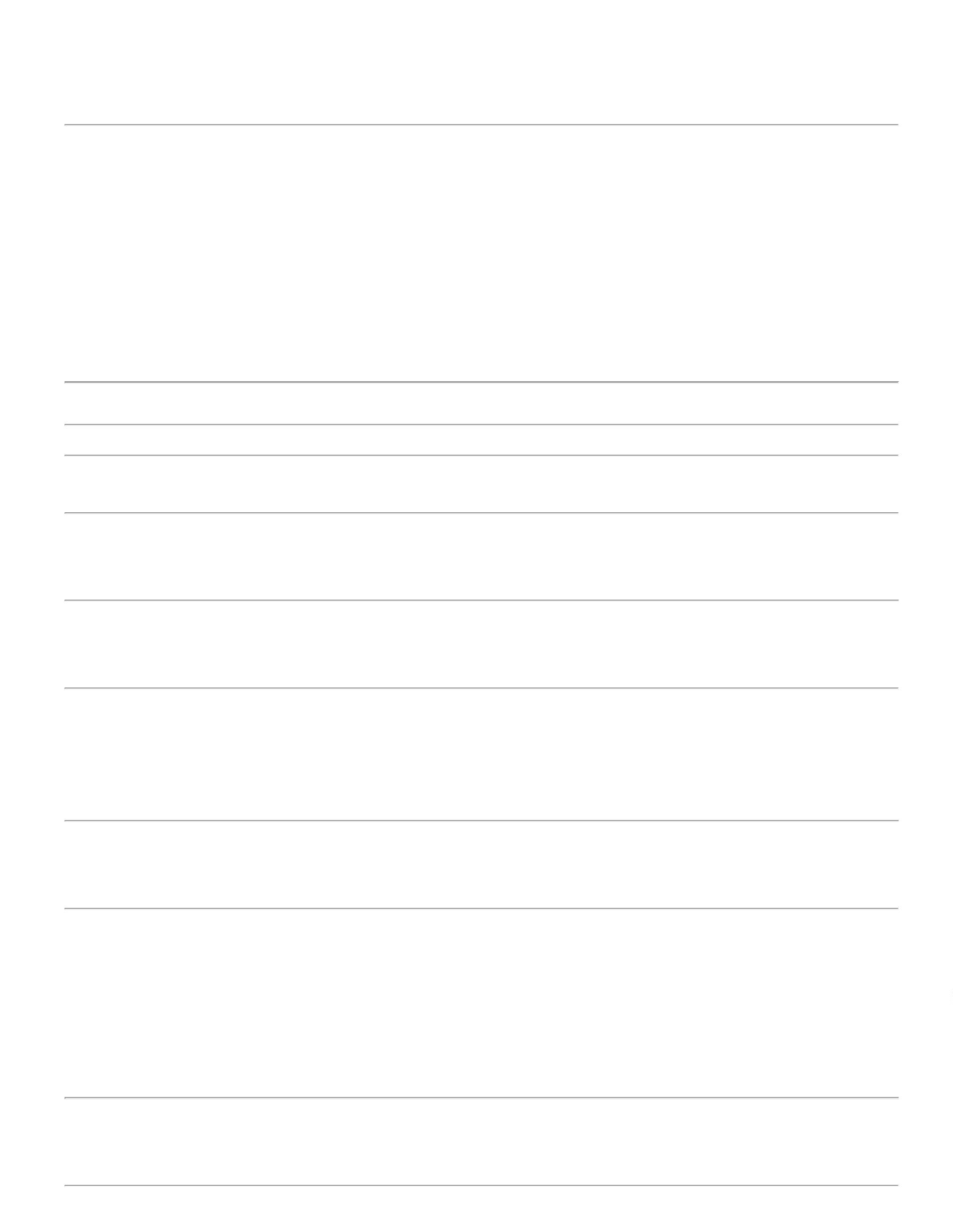 23/02/2021BionexoTotalParcial:R$739,100014.0Total de Itens da Cotação: 15Total de Itens Impressos: 6Programaçãode EntregaPreçoUnitário FábricaPreçoProdutoCódigoFabricante Embalagem Fornecedor Comentário JustificativaRent(%) Quantidade Valor Total UsuárioCOLETOR DEURINA INFANTIL(FEMININO)ESTERIL 100ML-EM SACOS DEPOLIETILENODE BAIXA;FORNECEDORCIRUGICACOLETOR DEURINAINFANTILESTERILFEMINIMO,CRALTiagoFarias DeSouzaDENSIDADE,FERNANDES NÃOATINGE VALORDEFATURAMENTOMINIMOADESIVO DUPLAFACE,R$R$R$480,0000346547-UNDH M Borgesnull1000 Unidade0,4800 0,0000ANTIALERGICO,COM ORIFÍCIO,COMGRADUAÇÃOATÉ 100MLESTÉRIL (PARAUROCULTURA).REG.MS.19/02/202113:01COLETOR DEURINA INFANTIL(MASCULINO)ESTERIL 100ML-EM SACOS DEPOLIETILENODE BAIXACOLETOR DEURINAINFANTILTiagoFarias DeSouzaDENSIDADE,ADESIVO DUPLAFACE,R$R$R$450,0000415726-UNDH M Borgesnull-1000 UnidadeESTERIL0,4500 0,0000ANTIALERGICO,COM ORIFICIO,COMMASCULINO100ML , CRAL19/02/202113:01GRADUAÇÃOATÉ 100ML,ESTÉRIL (PARAUROCULTURA).REG.MS.TotalParcial:R$930,00002000.0Total de Itens da Cotação: 15Total de Itens Impressos: 2Programaçãode EntregaPreçoUnitário FábricaPreçoProdutoCódigoFabricante Embalagem Fornecedor Comentário JustificativaRent(%) Quantidade Valor Total UsuárioTiagoFarias DeSouzaKIT VDRLSIFILIS COMCONTROLES -UNIDADEHOSPTECHV.D.R.L -WIENERSERVICOSPARA SAUDELTDAR$R$R$159,400011338405--CAIXAnullnull--2 Unidade2 Unidade79,7000 0,000019/02/202113:01TiagoFarias DeSouzaTIRA REAGENTEP/ URANALISEHOSPTECHSERVICOSPARA SAUDELTDATIRA DEURINA -WIENERR$R$114766FRASCOR$ 80,000010 AREAS C/40,0000 0,0000DENSIDADE19/02/202113:01TUBO PLAST.VACUO TAMPAAZUL CITRATOTUBO COL.VACUO TAMPAAZUL CITRATODE SODIOTiagoFarias DeSouzaHOSPTECHSERVICOSPARA SAUDELTDAR$R$R$350,00005DE SODIO 3.2% 38357-RACKnull-5 Pacote70,0000 0,00001.8ML - PACOTEC/ 1003.2% 1.8ML -FIRSTLAB19/02/202113:01UNIDADESTotalParcial:R$589,40009.0Total de Itens da Cotação: 15Total de Itens Impressos: 3Programaçãode EntregaPreçoUnitário FábricaPreçoProdutoCódigoFabricante Embalagem Fornecedor Comentário JustificativaRent(%) Quantidade Valor Total Usuário6EQUIPO DE38114-EQUIPOPACOTEHypermedicalnull;O FORNECEDORR$R$400 UnidadeR$Tiagohttps://www.bionexo.com.br/jsp/RelatPDC/relat_adjudica.jsp3/4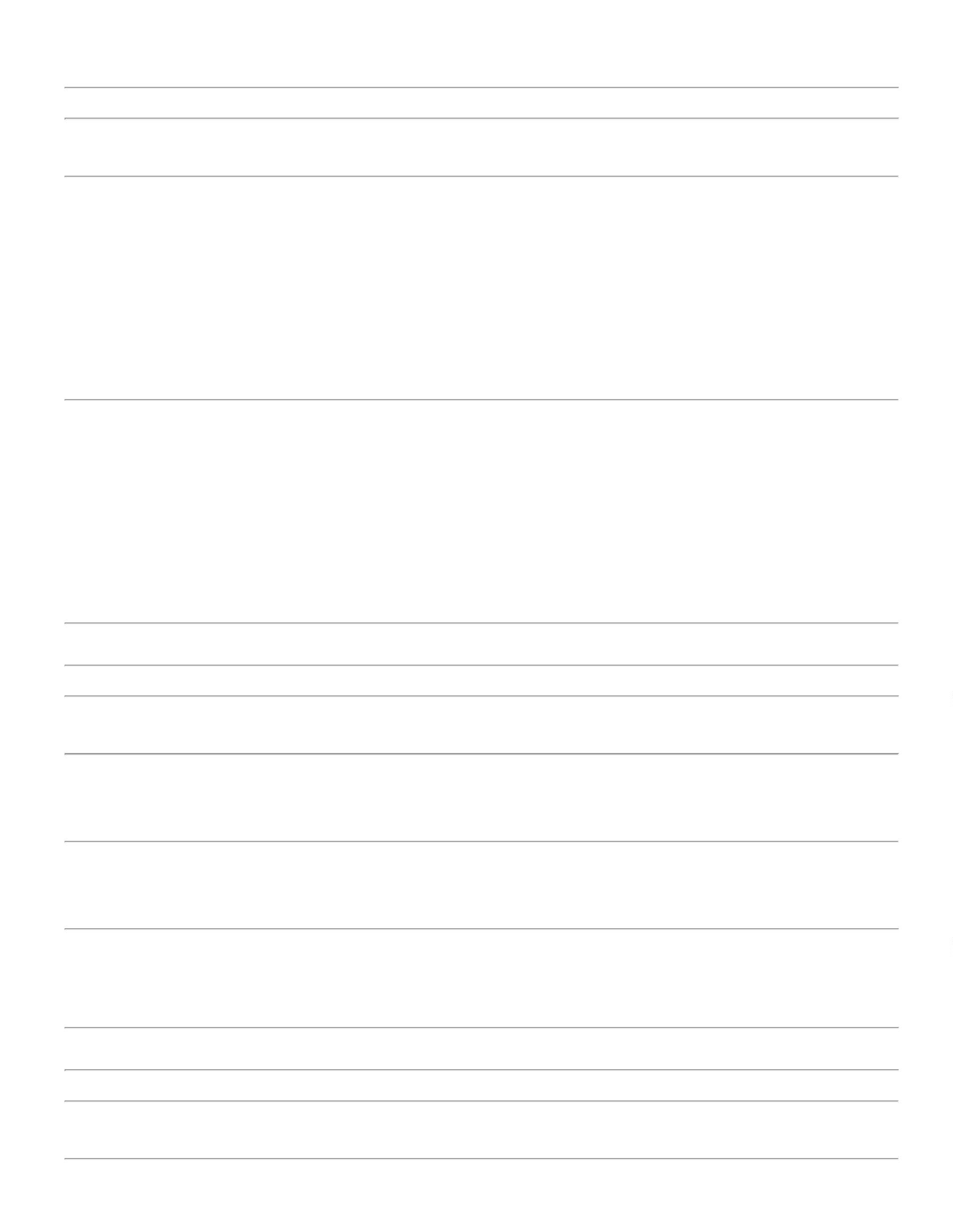 23/02/2021BionexoINFUSAO DESANGUE -UNIDADETRANSFSANGUE CAM2C/ 100ProdutosMedicos LtdaATIVA NÃOATENDE ASPOLÍTICAS2,4297 0,0000971,8800Farias DeSouzaLAMEDID -LABORIMPORT -LABORFINANCEIRAS DAINSTITUIÇÃO,OU SEJA,PAGAMENTOANTECIPADO.19/02/202113:01IMPORTTotalParcial:R$971,8800400.0Total de Itens da Cotação: 15Total de Itens Impressos: 1Programaçãode EntregaPreçoUnitário FábricaPreçoProdutoCódigoFabricante Embalagem Fornecedor Comentário JustificativaRent(%) Quantidade Valor Total UsuárioCOLETOR DEURINA ESTERILP/ UROCULTURA50-80ML ->COLETORUNIVERSALESTERIL 80ML -COLETORUNIVERSAL EMPLASTICORIGIDO. CORBRANCA.TiagoFarias DeSouzaSEM PA SEMPA SEM PAHospitalar SEM PA SEMCOLETORUNI.ESTERIL80ML*IND,CRALRMR$R$R$495,000024455-PACOTE-1500 Unidade0,3300 0,0000LtdaPA SEM PASEM PA19/02/202113:01DESCARTAVEL.COM TAMPA EMROSCA. APROX.80 ML. ESTERIL.REG MS. -UNIDADETotalParcial:R$495,00001500.0003.0Total de Itens da Cotação: 15Total de Itens Impressos: 1TotalGeral:R$412.625,3800Clique aqui para geração de relatório completo com quebra de páginahttps://www.bionexo.com.br/jsp/RelatPDC/relat_adjudica.jsp4/4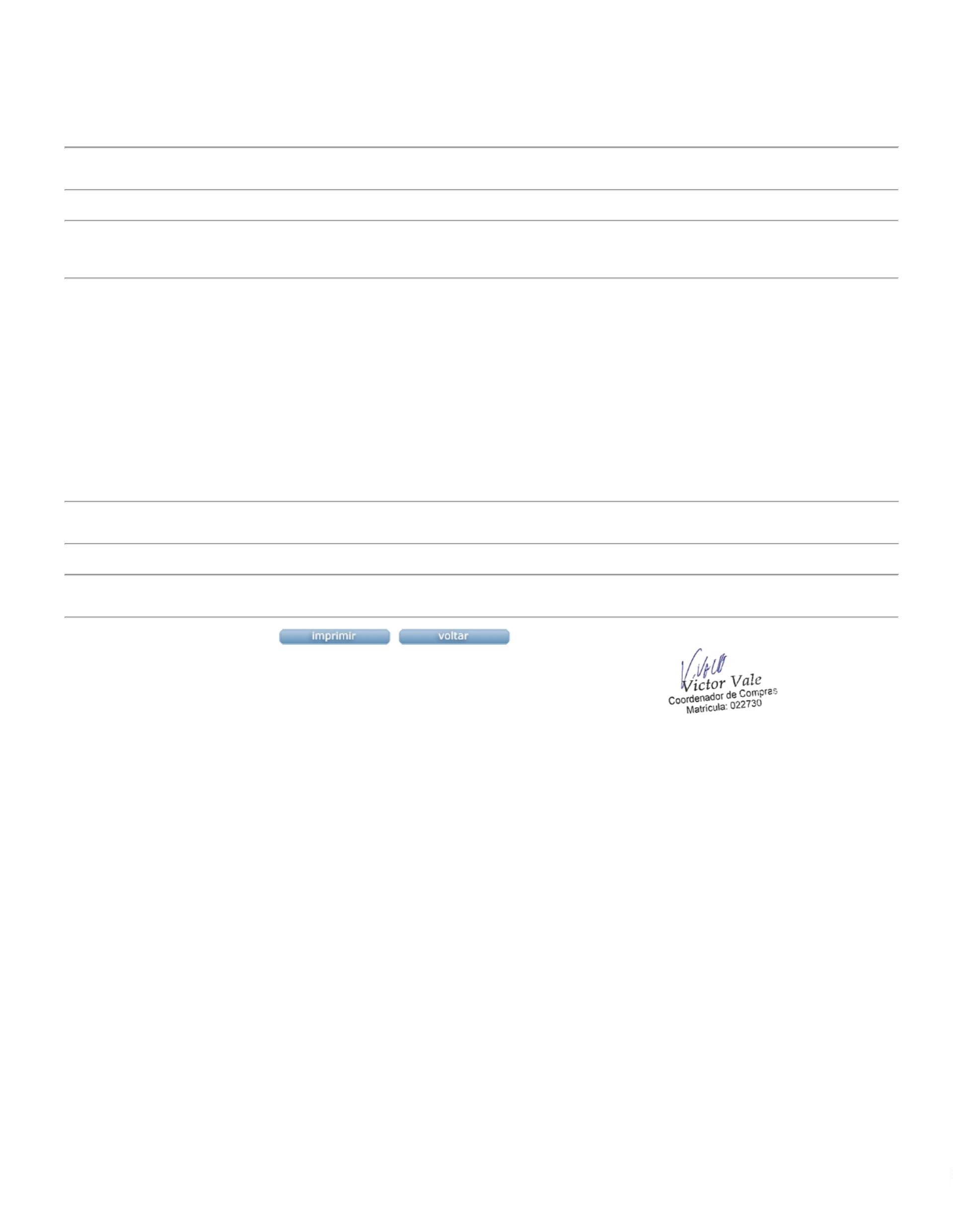 